JAMES A. HALEY VETERAN’S HOSPITAL AND CLINICSPOST-DEPLOYMENT REHABILITATION AND EVALUATION PROGRAM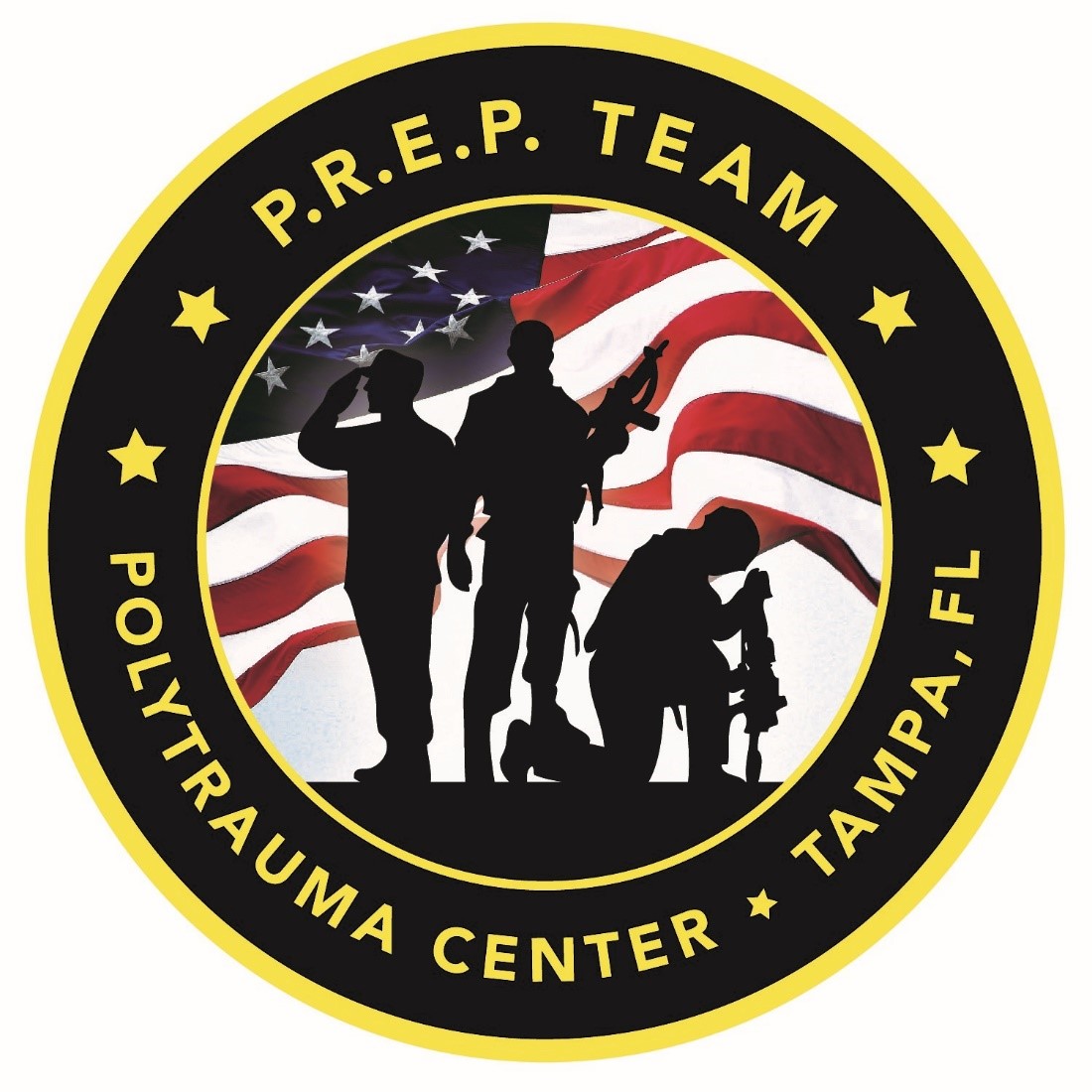 James A. Haley Veterans’ Hospital & Clinics13000 Bruce B. Downs Blvd.Tampa, FL  33612Approved by Hospital Veteran/Family Health Education Committee 2020 #xJames A. Haley Veteran’s Hospital and ClinicsPost-Deployment Rehabilitation and Evaluation Program(PREP)Referral PacketMission StatementOur mission is to provide each Active Duty Service Member with compassionate, state-of-the-art individualized treatment services focusing on rehabilitation and mental health needs.  Community reintegration and a comprehensive plan for restoration of function are paramount.  Our ultimate aims are to assist in improving functional abilities, reducing symptom complaints, stabilizing psychological distress while restoring confidence and a sense of mastery, enhancing family relationships, and assisting Service Members with ongoing recovery.Program OverviewPREP is a mild Traumatic Brain Injury (mTBI) inpatient rehabilitation program based on individualized evaluation and treatment needs. PREP includes comprehensive individualized evaluations and initiation of treatments for combat-related physical, cognitive, and mental health symptoms. Emphasis is placed on persistent post-concussive symptoms, post-deployment readjustment issues and emotional functioning. Our treatment is collaborative and facilitated by an interdisciplinary team that can address both rehabilitation and mental health needs simultaneously.Individualized treatment plnas commently include:AudiologyCognitive RehabilitationCommunity ReintragationCreative ArtsDual TaskEvidence-Based Trauma TherapyHeadache TherapyInsomnia and Apnea TreatmentNeuropsychological AssessmentOcupational TherapyPain Focused PsychotherapyPhysical TherapySocial Work Case ManagementSpeechVestibular TherapyVision therapyVocational RehabilitationFor questions about the Referral process and Admissions, please contact the Admissions Coordinator at813-972-2000 or Toll Free at 888-716-7787 ext. 6149PREP POC at ext. 6653Email: Clinton.Case@va.govAdmission Coordinator at ext. 6149Email: Debbie.Shepherd@va.govREFERRAL INFORMATIONPlease note that items marked with an asterisk (*) are required in order to process the referral.Date of Referral: Referring Clinician:*Phone Number/email:*Referring Case Manager/Social Worker:*Phone Number/email: __________________________________________________________________ *Referring Organization: __________________________________________________________________*Available dates: Option: 1. 2. 3.  Retirement Date: *Last Name: *First Name: *MI*Patient’s SSN*Patient’s DOB:_____________________________Patient’s address: *Patient’s  Phone #*Email:______________________________________DEMOGRAPHICS (please circle one/fill in the blanks)Military Status:	AD	Reserves	National Guard	Retired		Veteran	Service Connection % _____Branch of Service/Served:	Army		Navy		Marines	AF	Coast GuardRank: 	   MOS: ___________Special Duty (EOD, SOF, Diver, Jump Master, etc.): Marital Status:	Married	Never Married		Separated	Divorced	WidowedGender:	Male		Female		Age: _________What is the patient’s preferred language for discussing healthcare? Does the patient currently utilize a Personal Health Information (PHI) system?	Yes	NoMEB/IDES process initiated?		Yes	No	N/A	If Yes, what is the current status? Are there pending or history of military/civilian legal issues, including arrests, LOD investigations?	Yes	NoIf Yes, please elaborate MEDICAL INFORMATIONPurposeof referral: Is the Patient willing and able to fully participate in the Program?	Yes	NoDate(s) and Mechanism of Injury:Any admissions/hospital stays within the past 60 days (Psychiatric/Medical):	Yes	No	If Yes, please elaborate:  Please answer the following: 1. How often do you have a drink containing alcohol? Never		Monthly or less 	2-4 times a month 	2-3 times a week 	4 or more times a week 2. How many standard drinks containing alcohol do you have on a typical day? 1 or 2		3 to 4 		5 to 6		7 to 9 		10 or more 3. How often do you have six or more drinks on one occasion? Daily or almost daily		Weekly 	Monthly 	Less than monthly 	NeverHave you used illicit substances in the past year?   YES	NOIf yes, which ones? What is the Patient’s current medication list? (if more than four, please provide current medication printout). Name/Dosage.What is the Patient’s current level of activity? Are there any current activity limitations/restrictions like driving, LIMDU profiles, etc.?	Yes	NoIf Yes, please elaborate: Does the Patient currently use any equipment to assist with mobility or activities of daily living? Yes	NoIf Yes, please elaborate: Are there any barriers to learning? Yes	No	If Yes, please elaborate: Any cultural and/or dietary preferences? Yes		No	If Yes, please elaborate: Other Comments:Thank You!IMPORTANT INFORMATIONFor Active Duty Referrals Only!The following medical documents, if available, must be included as part of the referral packet or when requested by Medical Director. Neuropsychology:Neuropsychology ReportPhysical Therapy:Physical Therapy Discharge Summary or most recent re-assessment notesRecent Orthopedic assessments and imagingreportsVestibular testing Audiograms, VNG testingMental Health:Psychology and/or Psychiatric NotesSleep:Sleep Study Report / PolysomnographySpeech Pathology/Occupational Therapy:Discharage SummaryInitial Evaluation and /or testingGeneral Reports/Notes:Current/Reconciled Medication ListVision/Optometry NotesAudiology EvaluationsElectronystagmogram / ElectromyogramRadiology Reports (MRI, CT-Scan, Ultrasounds, Echocardiogram, Plain X-Ray reports)Any Special Consults/Procedures:Endoscopy/ColonoscopyRenal / EndocrineThe following administrative documents must be included as part of the referral per Hospital Policy:Military Treatment Facility Referral Form to VA Liaison (MTF), VA form 10-0454. Form can be found at:https://www.va.gov/vaforms/medical/pdf/vha-10-0454-fill.pdfAcknowledgement of Notice of Privacy Practice, VA form 10-0483. Form can be found at:Acknowledgement of the Notice of Privacy PracticesThe following document must be printed and given to the Active Duty Service Member. Notice of Privacy Practices, Form IB 10-163. Document can be found at: VHA Notice of Privacy Practices IB 10-163 (ucsf.edu)Important Note: Your PREP packet must be re-submitted if the referred patient:Is deployed Is transferred to another base (PCS), orHas declined two offers for admission Important Note: If the referred patient has recently separated/retired from the Service and has not established care at a local VA, please provide Medical documentation per above and VA Form 10-0483 along with this packet, so a proper screening can be performed. Provide the patient with Form IB 10-163 above.Please Fax Pages 2-4 of this packet only, Include a fax cover sheet from your facility medical and administrative documents! PREP Packet Completion ChecklistUse this checklist to ensure referral packet is complete before submission. Incomplete Referrals willbe discontinued after 30 calendar days if missing documents are not received. Printed name, initialed/signed and dated PREP Patient Agreement Filled out and dated PREP Referral Form, with Referring Clinician (MD, NP, and PA) and Referring Social Worker/Case Manager contact information.	Complete PREP Packet (provide as much information as possible and document N/A if not applicable)Completely filled out and signed Military Treatment Facility Refe1rn l Form to VA Liaison (MTF) Referral Form, VA Form 10-0454 Filled out, signed and dated Acknowledgement of the Notice of Privacy Practice, VA Form 10-04 83Medical Records:Medical documentation of TBI or events/symptoms leading to TBI suspicion (initial documentation and follow up notes/treatments within past 6 months)Current Level of Functioning (current within past 6 months)Current Medication ListOther Documents (per above list of documents)Patient Program AgreementI am willing to be admitted to PREP for at least 1-3 weeks. However, depending upon your individualized evaluation/treatment plan, your length of stay may be shorter or longer in duration.I agree to comprehensive evaluation including (but limited to): physiatrist, neurology, physical therapy, psychology specialists, psychiatry, neuropsychology, speech therapy, social work, occupational therapy, vocational therapy, vision, and/or audiology. I agree to attend daily scheduled therapies. Routine absenteeism from scheduled therapies (without prior approval) may result in early discharge from the program. ___________ InitialsI agree to attend weekly progress rounds, during which time treatment goals and progress will be addressed. This is your opportunity to participate directly in your medical care.I agree to engage in scheduled social and physical activities specific to your individualized treatment plan (e.g., playing sports, aerobic exercise, yoga or dining out with other veterans/service members).I agree to abstain from alcohol/illicit drugs, to abstain from non-prescribed drugs and to use prescribed medications as directed. You may be asked to provide a urine sample or take a breathalyzer for drug/alcohol screening at the team's request. Note: Violation of this rule will deem you to be non-compliant, which will be reflected in your medical records. ___________ InitialsI agree, upon admission, to turn over ALL medications to the team nurse as hospital policy dictates. Patients are not allowed to manage/take their own medications while an inpatient.  We reserve the right to search your room and/or belongings for medications in order to ensure your safety and the safety of others. I agree to keep my treatment confidential from other patients.While you may be kept busy throughout the day, evenings and weekends are considered free time. We encourage you to use this time to continue to work on your treatment goals (e.g. completing assignments, exercising, socializing).Evening and weekend passes are given at the discretion of your medical provider, but are ultimately a treatment team decision. Anytime you leave hospital grounds without staff you need a pass.I understand that acts of physical or verbal violence against staff or other patients will not be tolerated and will result in immediate expulsion. I will treat each patient and team member with respect and will be treated with respect in turn. James A. Haley VA Hospital is a smoke-free campus. I agree to discontinue cigarette use while in PREP, or I agree to leave hospital grounds to smoke.  Non-compliance with the above agreement and guidelines may lead to an early discharge. I, _________________________________________, have been provided information regarding admission expectations and agree to abide by these patient agreement and guidelines.Signature_________________________________ Date_____________________________ What to Expect and What to BringYou have been referred to the James A. Haley VA Polytrauma Rehabilitation Center PREP Program. To prepare for your stay, please review the information below prior to travel.Before you travel, please  contact the PREP Program Case Manager, Sandra Dunaway, LCSW (813-972-2000 x 2924) to ensure accommodations are in order and we have your updated contact information.Please be aware that you will be asked to do a urine drug test one admission and randomly throughout your stay. As part of the admissions process you will be tested for COVID-19.As part of the hospital policy you will be asked to wear a mask upon entering the hospital, when leaving your room, or when having close contact with other patients and providers.As per hospital policy, all providers are required to wear a face shield as well as a mask during all patient interactions. 	Please bring the following items if applicable:Face maskPrescribed medications and/or vitaminsHearing aidsEyeglassesBraces/SplintsTens Unit/Alpha StimCPAP machineMedical records (if you already have copies)DD214 (if available)Toiletries (soap, shampoo, shaving cream, deodorant, toothpaste, etc.)1 weeks-worth of clothing to include Gym clothes, Swimsuit/trunks and sweater(s)Laundry facilities, detergent and fabric softener are provided for your convenienceSunglasses are allowed outdoors onlyComfortable shoes (tennis shoes, play shoes) & shower shoesPlease do not bring more than $100 cash with youPersonal identification (VA ID, Driver’s License, Military ID)The following items are allowed: Laptop, IPAD, Cell PhoneItems NOT to bring:Firearms and/or other supplies/weaponryAlcohol, illegal substances and/or mood-altering substancesChemical liquids (nail polish/nail polish remover)Glass items, including glass picture framesNon-prescribed medications (including creams, and over the counter medications)Note: There may be other items that the staff deems inappropriate during treatment and is not responsible for lost or stolen items.During admission:You will be admitted to the hospital for approximately three-four weeks. This length of stay may be extended or shortened as treatments are modified to each patient and their identified goals.You will be very busy with medical and mental health appointments, Monday through Friday from 8am to 4pm. Weekend and evening passes may be granted depending on your medical status.Family Visitation: Family members are welcome to briefly visit our program. This is best accommodated either at initial admission or prior to discharge. Family meetings or telephone conferences can be scheduled to address ongoing treatment issues.